Pracovný ListOpakovanie – Štruktúra ľudskej spoločnosti – rasy, národy a etniká.Zopakujme si rasy, národy a etniká, ktoré sme preberali na hodinách OBNĽudská spoločnosť je rôznorodá z hľadiska rás, národov a národností, ale rovnorodá z hľadiska práv. Človek je biologická a spoločenská bytosť. Pojem rasa súvisí s biologickou podstatou človeka. Ľudská  rasa je skupina ľudí, ktorí majú isté telesné (biologické) znaky, ktorými sa líšia od ostatných takýchto skupín. Existujú tieto ľudské rasy:Europoidná – biela rasa- je ľudská rasa, ktorej príslušníci sa vyznačujú svetlou kožou, rovnými až vlnitými vlasmi, úzkym nosom, tenkými perami. Je rozšírená v Európe, severnej Afrike, juhozápadnej Ázii, južnej Ázii, Severnej Amerike a v okrajových oblastiach Južnej Ameriky, v Austrálii.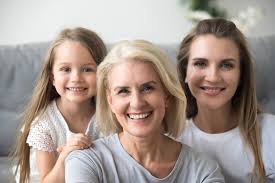 Mongoloidná – žltá rasa je ľudská rasa, ktorej príslušníci sa vyznačujú svetlou až počernou farbou pokožky so žlto- hnedým odtieňom,  rovnými tuhými vlasmi, vystupujúcimi lícnymi kosťami. Je rozšírená vo východnej, SV, JV Ázii. Patrí k nej aj pôvodné obyvateľstvo Ameriky. Jej kolískou je Ázia.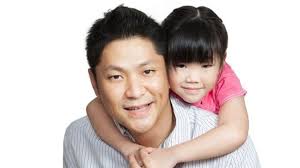 Negroidná – čierna, rovníková rasaje ľudská rasa, ktorej príslušníci sa vyznačujú tmavou kožou, kučeravými vlasmi, širokým nosom, hrubými perami. Vyskytuje sa najmä v Afrike a Austrálii a v Amerike.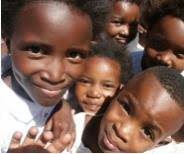 Pojem národ vyjadruje spoločenskú podstatu človeka.  Národy sú spoločenstvá, ktoré vznikajú na základe spoločného: jazyka, územia, kultúry, hospodárstva a historického vývoja.Nacionalizmus – prehnané vlastenectvo; ideológia a politika, ktorá jednostranne zdôrazňuje význam národa ako spoločenskej jednotky. S tým úzko súvisí šovinizmus– neznášanlivá, výbojná forma nacionalizmu. 